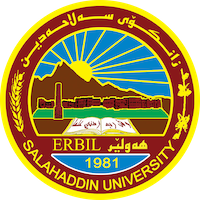 Academic Curriculum Vitae 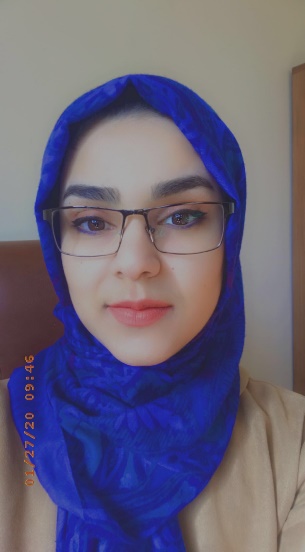 Personal Information:Full Name: Shawnm Mudhafar SalehAcademic Title: Assistant lecturer Email: shawnm.saleh@su.edu.krdMobile: 07501905684Education:Bachelor degree in Dams and Water Resources/ 2012Master Degree in Water Resources/ 2020Employment:Engineer from 2012Assistant lecturer from 2021Qualifications Pedagogical course, 2019, Salahaddin University-ErbilComputer Skills:Microsoft Office (Excel, Word, Power-Point)Operation Systems: Win xp, Win Vista, Win 7, Win 8, Win 10Modeling Software: AutoCAD, ANSYS Fluent, Flow3d.IELTSTeaching experience:Math I (Architecture Department)Math II (Civil Department)Math II (Water Resources Department)Design of Hydraulic StructuresIrrigation Engineering Engineering DrawingSoil Lab.Surveying Lab.Research and publicationsFlood Disaster in Erbil City: Problems and SolutionsEffect of Pooled and Flat Stepped Spillway on Energy Dissipation Using Computational Fluid DynamicsNumerical Study to Evaluate the Performance of Non-uniform Stepped Spillway using ANSYS-CFXComputational Study to Predict the Free-Surface Flow over Non-uniform Stepped Spillway Using ANSYS-CFXValidation of the Computational ANSYS-CFX code for free Surface Flow: Skimming Flow over Non-uniform Step Size Stepped SpillwaysEssential Treatment Processes for Industrial Wastewaters and Reusing for IrrigationConferences and courses attendedSecond International Conference on Engineering and Innovative Technology SU-ICEIT-2019بەخشینی گرانت بۆ باشترین پرۆژەی دەرچوون و ئایدیا بە قوتابیانی زانکۆی سەلاحەددین-هەولێرEducational Effectiveness: Assessment and EvaluationWater Crisis and Paths of Cooperation Between the Federal government and the KRGFunding and academic awards List any bursaries, scholarships, travel grants or other sources of funding that you were awarded for research projects or to attend meetings or conferences.Professional memberships Kurdistan Engineering Syndicate Professional Social Network Accounts:https://www.researchgate.net/profile/Shawnm-Salehhttps://www.linkedin.com/in/shawnm-saleh-09907225a/https://scholar.google.com/citations?user=dvu9y7YAAAAJ&hl=enhttps://salahaddin-erbil.academia.edu/ShawnmSaleh https://orcid.org/0000-0002-5420-3159It is also recommended to create an academic cover letter for your CV, for further information about the cover letter, please visit below link:https://career-advice.jobs.ac.uk/cv-and-cover-letter-advice/academic-cover-letter/